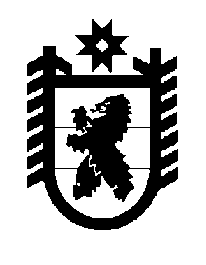 Российская Федерация Республика Карелия    ПРАВИТЕЛЬСТВО РЕСПУБЛИКИ КАРЕЛИЯРАСПОРЯЖЕНИЕот  9 февраля 2016 года № 80р-Пг. Петрозаводск 1. Внести изменение в Устав Фонда капитального ремонта Республики Карелия, утвержденный распоряжением Правительства Республики Карелия от 2 апреля 2014 года № 183р-П (Собрание законодательства Республики Карелия, 2014, № 4, ст. 642),  с изменением, внесенным распоряжением Правительства Республики Карелия от                     12 августа 2015 года № 498р-П, утвердив его в новой редакции согласно приложению. 2. Признать утратившими силу:распоряжение Правительства Республики Карелия от 2 апреля                  2014 года № 183р-П (Собрание законодательства Республики Карелия, 2014, № 4, ст. 642); распоряжение Правительства Республики Карелия от 12 августа                  2015 года № 498р-П.           ГлаваРеспублики  Карелия                                                              А.П. ХудилайненУтвержденраспоряжением Правительства Республики Карелияот  9 февраля 2016 года № 80р-ПУставФонда капитального ремонта Республики Карелия (новая редакция)1. Общие положения1.1. Фонд капитального ремонта Республики Карелия (далее – Фонд) является не имеющей членства некоммерческой организацией, созданной в соответствии с постановлением Правительства Республики Карелия 
от 21 марта 2014 года № 72-П в организационно-правовой форме Фонда, учрежденной на основе добровольного имущественного взноса ее учредителя для целей, определенных настоящим Уставом.1.2. Полное наименование Фонда на русском языке: Фонд капитального ремонта Республики Карелия.1.3. Местом нахождения Фонда является Республика Карелия, город Петрозаводск, улица Антикайнена, дом 1а.1.4. Фонд является юридическим лицом, имеет самостоятельный баланс, печать с полным наименованием на русском языке, может иметь угловой штамп, бланки с указанием своего наименования. Фонд вправе открывать расчетные счета в кредитных организациях, а также в случаях, предусмотренных законодательством, иные счета.1.5. Имущество, переданное Фонду его учредителем, является собственностью Фонда.Фонд не отвечает по обязательствам своего учредителя. Учредитель Фонда несет ответственность за неисполнение или ненадлежащее исполнение Фондом обязательств в случаях и в порядке, установленных законодательством.1.6. Фонд отвечает по своим обязательствам тем своим имуществом, на которое по законодательству Российской Федерации может быть обращено взыскание.1.7. В своей деятельности Фонд руководствуется Конституцией Российской Федерации, Гражданским кодексом Российской Федерации, Жилищным кодексом Российской Федерации, Федеральным законом 
от 12 января 1996 года № 7-ФЗ «О некоммерческих организациях», иными нормативными правовыми актами Российской Федерации и Республики Карелия, а также настоящим Уставом.1.8. Фонд не вправе создавать филиалы и открывать представительства, а также создавать коммерческие и некоммерческие организации, участвовать в уставных капиталах хозяйственных обществ, имуществе иных коммерческих и некоммерческих организаций, за исключением случаев, когда Фонд создает или является членом ассоциации, союза региональных операторов в целях представления и защиты общих интересов, координации своей деятельности, объединения усилий для повышения эффективности деятельности и иных связанных с деятельностью в качестве регионального оператора целях. Фонд вправе быть членом саморегулируемой организации, если такое членство обусловлено необходимостью осуществления региональным оператором отдельных видов деятельности в целях выполнения им возложенных на него функций.1.9. Фонд создается без ограничения срока деятельности.2. Цель, функции и виды деятельности Фонда2.1. Целью деятельности Фонда является обеспечение проведения капитального ремонта общего имущества в многоквартирном доме, собственники помещений в котором формируют фонд капитального ремонта в виде обязательственных прав собственников помещений в многоквартирном доме в отношении Фонда (далее – фонд капитального ремонта на счете Фонда), в объеме и в сроки, которые предусмотрены региональной программой капитального ремонта общего имущества в многоквартирных домах, и финансирования капитального ремонта общего имущества в многоквартирном доме, в том числе в случае недостаточности средств фонда капитального ремонта общего имущества в многоквартирном доме (далее – фонд капитального ремонта) за счет средств, полученных за счет платежей собственников помещений в других многоквартирных домах, формирующих фонды капитального ремонта на счете, счетах Фонда, за счет субсидий, полученных из бюджета Республики Карелия и (или) местного бюджета.2.2. Фонд создается для выполнения функций специализированной некоммерческой организации, которая осуществляет деятельность, направленную на обеспечение проведения капитального ремонта общего имущества в многоквартирных домах (далее – региональный оператор), предусмотренных Жилищным кодексом Российской Федерации, иными нормативными правовыми актами Российской Федерации и Республики Карелия, а также настоящим Уставом, в том числе:аккумулирование взносов на капитальный ремонт, уплачиваемых собственниками помещений в многоквартирных домах, в отношении которых фонды капитального ремонта формируются на счете, счетах Фонда;открытие на свое имя специальных счетов и совершение операций по этим счетам, в случае если собственники помещений в многоквартирном доме на общем собрании собственников помещений в многоквартирном доме выбрали Фонд в качестве владельца специального счета. Фонд не вправе отказать собственникам помещений в многоквартирном доме в открытии на свое имя такого счета;осуществление функций технического заказчика работ по капитальному ремонту общего имущества в многоквартирных домах, собственники помещений в которых формируют фонды капитального ремонта на счете, счетах Фонда;финансирование расходов на капитальный ремонт общего имущества в многоквартирных домах, собственники помещений в которых формируют фонды капитального ремонта на счете, счетах Фонда, в пределах средств этих фондов капитального ремонта с привлечением при необходимости средств, полученных из иных источников, в том числе из бюджета Республики Карелия и (или) местного бюджета;взаимодействие с органами государственной власти Республики Карелия и органами местного самоуправления муниципальных образований в Республике Карелия в целях обеспечения своевременного проведения капитального ремонта общего имущества в многоквартирных домах, собственники помещений в которых формируют фонды капитального ремонта на счете, счетах Фонда;оказание консультационной, информационной, организационно-методической помощи собственникам помещений в многоквартирных домах по вопросам организации и проведения капитального ремонта общего имущества в многоквартирных домах;иные предусмотренные Жилищным кодексом Российской Федерации, Законом Республики Карелия от 20 декабря 2013 года № 1758-ЗРК 
«О некоторых вопросах организации проведения капитального ремонта общего имущества в многоквартирных домах, расположенных на территории Республики Карелия» функции.2.3. Для достижения целей Фонд осуществляет следующие виды деятельности:заключает договоры о формировании фонда капитального ремонта и об организации проведения капитального ремонта с собственниками помещений, принявшими решение о формировании фонда капитального ремонта на счете Фонда, а также собственниками помещений в многоквартирном доме, не принявшими решение о способе формирования фонда капитального ремонта, в случае, предусмотренном частью 7 статьи 170 Жилищного кодекса Российской Федерации;осуществляет полномочия владельца специального счета в случаях, установленных Жилищным кодексом Российской Федерации;ведет учет средств, поступивших на счет, счета Фонда в виде взносов на капитальный ремонт собственников помещений в многоквартирных домах, формирующих фонды капитального ремонта на счете, счетах Фонда. Такой учет ведется отдельно в отношении средств каждого собственника помещений в многоквартирном доме. Ведение такого учета может осуществляться в электронной форме;обеспечивает представление собственникам помещений, формирующим фонд капитального ремонта на счете Фонда, платежных документов на уплату взносов на капитальный ремонт, если иное не установлено законодательством Республики Карелия;осуществляет в сроки, установленные частью 3 статьи 189 Жилищного кодекса Российской Федерации, подготовку и направление собственникам помещений в многоквартирном доме предложения о сроке начала капитального ремонта, необходимом перечне и об объеме услуг и (или) работ, их стоимости, о порядке и об источниках финансирования капитального ремонта общего имущества в многоквартирном доме и другие предложения, связанные с проведением капитального ремонта, в случае если собственники помещений в многоквартирном доме формируют фонд капитального ремонта на счете Фонда;обеспечивает подготовку задания на оказание услуг и (или) выполнение работ по капитальному ремонту и при необходимости подготовку проектной документации на проведение капитального ремонта общего имущества многоквартирных домов, ее утверждение;привлекает для оказания услуг и (или) выполнения работ по капитальному ремонту подрядные организации и заключает с ними от своего имени соответствующие договоры;осуществляет контроль за качеством и сроками оказания услуг и (или) выполнения работ подрядными организациями и соответствием таких услуг и (или) работ требованиям проектной документации;осуществляет приемку выполненных работ по капитальному ремонту;обращается в суд с заявлением о взыскании средств, находящихся на специальном счете, с перечислением их на счет Фонда, в случае если лицо, на имя которого открыт специальный счет (далее – владелец специального счета), не перечислило средства, находящиеся на специальном счете, на счет Фонда в срок, установленный частью 7 статьи 189 Жилищного кодекса Российской Федерации;обращается в суд с заявлением о взыскании средств, находящихся на специальном счете многоквартирного дома, с перечислением их на счет Фонда в случае, предусмотренном пунктом 1 части 4 статьи 176 Жилищного кодекса Российской Федерации;представляет сведения (документацию), предусмотренные Жилищным кодексом Российской Федерации, собственникам помещений в многоквартирном доме, а также лицу, ответственному за управление этим многоквартирным домом (товариществу собственников жилья, жилищному кооперативу или иному специализированному потребительскому кооперативу, управляющей организации) и при непосредственном управлении многоквартирным домом собственниками помещений в этом многоквартирном доме – одному из собственников помещений в таком доме или иному лицу, имеющему полномочие, удостоверенное доверенностью, выданной в письменной форме ему всеми или большинством собственников помещений в таком доме;представляет в уполномоченный орган исполнительной власти Республики Карелия, осуществляющий на территории Республики Карелия функции регионального государственного жилищного надзора за соблюдением органами государственной власти, органами местного самоуправления, юридическими лицами, индивидуальными предпринимателями и гражданами требований жилищного законодательства, в порядке и в сроки, установленные Законом Республики Карелия 
от 20 декабря 2013 года № 1758-ЗРК «О некоторых вопросах организации проведения капитального ремонта общего имущества в многоквартирных домах, расположенных на территории Республики Карелия», предусмотренные указанным Законом Республики Карелия сведения о многоквартирных домах, собственники помещений в которых формируют фонды капитального ремонта на счете, счетах Фонда, а также о поступлении взносов на капитальный ремонт от собственников помещений в таких многоквартирных домах.3. Имущество Фонда и источники его формирования3.1. Имущество, переданное Фонду учредителем или иными лицами в качестве добровольного имущественного взноса и иных доходов, является собственностью Фонда.3.2. Фонд вправе иметь в собственности здания, сооружения, оборудование, инвентарь, денежные средства в рублях и иное имущество.3.3. Имущество Фонда формируется за счет:1) взносов учредителя;2) платежей собственников помещений в многоквартирных домах, формирующих фонды капитального ремонта на счете, счетах Фонда;3) других не запрещенных законодательством источников, в том числе кредитов и займов, привлекаемых Фондом.3.4. Имущество Фонда используется для выполнения его функций в порядке, установленном Жилищным кодексом Российской Федерации и иными нормативными правовыми актами Российской Федерации и Республики Карелия.3.5. Средства, полученные Фондом от собственников помещений в многоквартирных домах, формирующих фонды капитального ремонта на счете, счетах Фонда, могут использоваться только для финансирования расходов на капитальный ремонт общего имущества в этих многоквартирных домах. Использование указанных средств на иные цели, в том числе на оплату административно-хозяйственных расходов Фонда, не допускается.3.6. Платежи собственников помещений в многоквартирных домах, формирующих фонды капитального ремонта на счете, счетах Фонда, поступают ежемесячно на счет, счета Фонда.3.7. Обеспечение деятельности Фонда осуществляется за счет средств бюджета Республики Карелия.4. Учредитель Фонда4.1. Полномочия учредителя Фонда как высшего органа управления Фонда определяются Гражданским кодексом Российской Федерации, Федеральным законом от 12 января 1996 года № 7-ФЗ «О некоммерческих организациях» с учетом особенностей, установленных Жилищным кодексом Российской Федерации и Законом Республики Карелия от 20 декабря 
2013 года № 1758-ЗРК «О некоторых вопросах организации проведения капитального ремонта общего имущества в многоквартирных домах, расположенных на территории Республики Карелия».5. Генеральный директор Фонда5.1. Руководство текущей деятельностью Фонда осуществляет генеральный директор, который назначается и освобождается от должности в порядке, установленном Законом Республики Карелия от 20 декабря 
2013 года № 1758-ЗРК «О некоторых вопросах организации проведения капитального ремонта общего имущества в многоквартирных домах, расположенных на территории Республики Карелия». Срок полномочий генерального директора – пять лет.5.2. Генеральный директор может быть досрочно освобожден от должности в порядке, установленном законодательством Российской Федерации, настоящим Уставом, трудовым договором.5.3. Генеральный директор осуществляет функции единоличного исполнительного органа Фонда и в порядке, определенном настоящим Уставом:осуществляет деятельность от имени Фонда и представляет без доверенности интересы Фонда в отношениях с органами государственной власти, органами местного самоуправления, организациями иностранных государств и международными организациями, другими организациями;издает распорядительные документы (приказы, распоряжения) по вопросам деятельности Фонда;назначает на должность и освобождает от должности работников Фонда;принимает решения по иным отнесенным к компетенции генерального директора вопросам;организует реализацию мероприятий, утвержденных учредителем и Попечительским советом;подписывает с правом первой подписи финансовые документы Фонда;открывает расчетные и иные счета;выдает доверенности от имени Фонда;совершает любые другие действия, необходимые для обеспечения деятельности Фонда, за исключением тех, которые относятся к компетенции учредителя и компетенции Попечительского совета.5.4. Генеральный директор несет перед Попечительским советом ответственность за выполнение решений, принятых Попечительским советом.5.5. Генеральный директор имеет право присутствовать на любых заседаниях Попечительского совета и выступать по всем вопросам, включенным в повестку заседания Попечительского совета.5.6. Трудовой договор, заключаемый с генеральным директором, подписывается учредителем или уполномоченным им лицом.5.7. Генеральный директор осуществляет свою деятельность, руководствуясь законодательством, настоящим Уставом, решениями учредителя, Попечительского совета, а также внутренними документами Фонда.5.8. Генеральный директор Фонда несет ответственность за результаты деятельности Фонда, надлежащее выполнение им своих функций.6. Попечительский совет Фонда6.1. Попечительский совет Фонда является органом, осуществляющим надзор за деятельностью Фонда, в том числе за исполнением принимаемых решений, использованием средств Фонда, соблюдением Фондом законодательства Российской Федерации и Республики Карелия и настоящего Устава.6.2. Попечительский совет действует на общественных началах, члены Попечительского совета не состоят в штате Фонда.6.3. Председатель Попечительского совета избирается из членов Попечительского совета на его первом заседании путем открытого голосования большинством голосов от числа присутствующих.6.4. Состав Попечительского совета формируется в соответствии с Законом Республики Карелия от 20 декабря 2013 года № 1758-ЗРК 
«О некоторых вопросах организации проведения капитального ремонта общего имущества в многоквартирных домах, расположенных на территории Республики Карелия».6.5. Заседания Попечительского совета созываются его председателем или не менее чем одной третью членов Попечительского совета по мере необходимости, но не реже одного раза в квартал.6.6. Попечительский совет правомочен принимать решения, если на заседании присутствует не менее половины его членов. Решения Попечительского совета принимаются большинством голосов от числа присутствующих. В случае несогласия с принятым решением член Попечительского совета может письменно изложить свое мнение, которое подлежит обязательному включению в протокол заседания Попечительского совета.6.7. Заседание Попечительского совета проводится председателем Попечительского совета, а в его отсутствие – лицом, уполномоченным председателем Попечительского совета.6.8. Решения Попечительского совета оформляются протоколом, который подписывается председательствующим на соответствующем заседании Попечительского совета. Мнение члена Попечительского совета по вопросам, рассмотренным на заседании, по его требованию заносится в протокол. Решения, оформленные протоколом, являются обязательными для генерального директора.6.9. Протоколы заседаний Попечительского совета хранятся в течение трех лет у секретаря Попечительского совета.6.10. Заседание Попечительского совета может быть созвано по требованию аудиторской организации, проводящей ежегодный обязательный аудит годовой бухгалтерской (финансовой) отчетности Фонда.6.11. Срок полномочий членов Попечительского совета – пять лет. Одно и то же лицо не может быть членом Попечительского совета более двух сроков подряд.6.12. Попечительский совет:рассматривает информацию по вопросам осуществления деятельности Фонда;утверждает годовой отчет Фонда;рассматривает результаты мониторинга исполнения региональной программы капитального ремонта общего имущества в многоквартирных домах;утверждает ежегодно по представлению генерального директора основные направления и общий объем административно-хозяйственных расходов Фонда, а также их изменения;принимает иные решения в случаях, предусмотренных законодательством.6.13. Передача генеральному директору полномочий Попечительского совета, предусмотренных законодательством Российской Федерации и Республики Карелия и настоящим Уставом, не допускается.6.14. Попечительский совет вправе запрашивать у генерального директора любую информацию, касающуюся деятельности Фонда.7. Контроль и надзор за деятельностью Фонда7.1. Контроль и надзор за деятельностью Фонда осуществляется уполномоченными органами в соответствии с законодательством Российской Федерации и Республики Карелия.8. Ликвидация Фонда8.1. Ликвидация Фонда производится в установленном законодательством порядке.8.2. Решение о ликвидации Фонда может принять только суд по заявлению заинтересованных лиц в соответствии с законодательством Российской Федерации.8.3. В случае ликвидации Фонда его имущество, оставшееся после удовлетворения требований кредиторов, направляется на цели, указанные в настоящем Уставе.